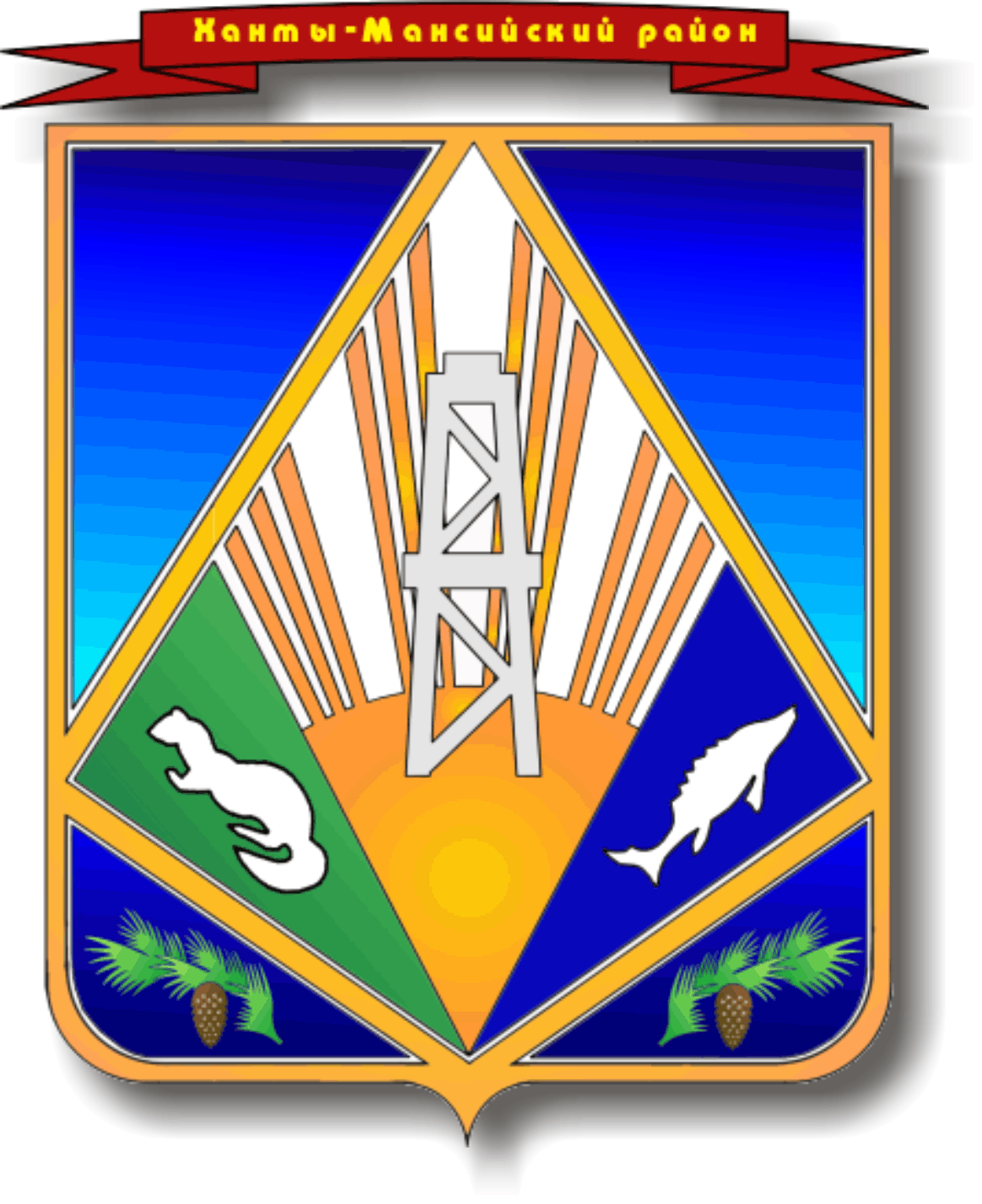 МУНИЦИПАЛЬНОЕ ОБРАЗОВАНИЕХАНТЫ-МАНСИЙСКИЙ РАЙОНХанты-Мансийский автономный округ – ЮграАДМИНИСТРАЦИЯ ХАНТЫ-МАНСИЙСКОГО РАЙОНАП О С Т А Н О В Л Е Н И Еот  03.04.2013                                                                                                    № 77г. Ханты-МансийскО внесении измененийв постановление администрацииХанты-Мансийского районаот 14 октября 2010 года № 170	В соответствии с постановлением администрации Ханты-Мансийского района от 22 марта 2012 года № 53 «О целевых программах Ханты-Мансийского района»:          1. Внести в приложение к постановлению администрации Ханты-Мансийского района от 14 октября 2010 года № 170 «Об утверждении долгосрочной  муниципальной целевой программы «Дети Ханты-Мансийского района на 2011 – 2013 годы и плановый период до 2015 года» (в редакции от 28 июля 2011 года, от 30 сентября 2011 года,                            от 21 декабря 2011 года,  от 05 июня 2012 года, от 05 октября 2012 года,       от 20 декабря 2012 года) следующие изменения:1.1. В разделе 1 «Паспорт Программы»:1.1.1. Строку «Правовое обоснование для разработки Программы» изложить в следующей редакции:« ».1.1.2. Строку «Основные цели и задачи Программы» дополнить пунктом 7 следующего содержания:«7) организация мероприятий, направленных на обеспечение детей-сирот и детей, оставшихся без попечения родителей, лиц из числа детей-сирот и детей, оставшихся без попечения родителей, жилыми помещениями специализированного жилищного фонда по договорам найма специализированных  жилых помещений». 1.1.3. Строку «Объемы и источники финансирования» изложить в следующей редакции: «».1.1.4. Строку «Конечные ожидаемые результаты реализации Программы» после слов «Удовлетворенность семей и детей качеством и доступностью предоставляемых услуг в сфере отдыха и оздоровления              (% от числа опрошенных), %» дополнить словами «Доля приобретенных жилых помещений специализированного жилищного фонда по договорам найма специализированных жилых помещений на конец отчетного периода для детей-сирот и детей, оставшихся без попечения родителей, лиц из числа детей-сирот и детей, оставшихся без попечения родителей, нуждавшихся в предоставлении жилых помещений на начало отчетного периода, 100%».         1.2. Абзац 1 раздела 2 «Характеристика проблемы, на решение которой направлена целевая Программа» изложить в следующей редакции:	«В условиях экономических и социально-культурных изменений в Ханты-Мансийском автономном округе – Югре  сформирована социально адаптированная нормативная правовая база в сфере защиты семьи, отдыха и оздоровления детей, создаются условия для интеграции в общество детей с ограниченными возможностями, детей-сирот и детей, оставшихся без попечения родителей, сформирована система организационных мероприятий по оздоровлению и отдыху детей, в том числе детей-инвалидов, детей, оставшихся без родительского попечения, одаренных детей.».1.3. Приложения 1, 2 к Программе изложить в новой редакции согласно приложениям 1, 2 к настоящему постановлению.         2. Настоящее постановление опубликовать в газете «Наш район» и разместить на официальном сайте администрации Ханты-Мансийского района. 3. Контроль за выполнением постановления возложить на  заместителя главы администрации района по социальным вопросам Е.В.Касьянову.И.о. главы администрации Ханты-Мансийского района                                                              Т.Ю.ГореликПриложение 1к постановлению администрации Ханты-Мансийского района от 03.04.2013  № 77«Приложение 1 к  Программе Система показателей, характеризующих результаты реализации Программы».Приложение 2 к постановлению администрации Ханты-Мансийского района от 03.04.2013  № 77	«Приложение 2 к  Программе Основные программные мероприятия».Правовое обоснование для разработки ПрограммыФедеральный   закон   от  24 ноября 1995 года № 181-ФЗ «О социальной защите инвалидов в Российской Федерации»;  Федеральный   закон   от 24 июля 1998 года № 124-ФЗ             «Об основных гарантиях прав ребенка в Российской   Федерации»; Федеральный закон от 21 декабря 1996 года № 159-ФЗ    «О дополнительных гарантиях по социальной поддержке детей-сирот и детей, оставшихся без попечения родителей»;Закон  Ханты-Мансийского автономного округа – Югры  от 02 декабря 2005 года № 115-оз «О  мерах  по  обеспечению  прав   детей-инвалидов  на воспитание, обучение и образование, прав инвалидов на образование и о наделении органов местного самоуправления отдельными полномочиями по обеспечению прав детей-инвалидов на воспитание, обучение и образование в Ханты-Мансийском автономном округе – Югре»;Закон Ханты-Мансийского автономного округа – Югры  от 30 декабря 2009 года № 250-оз «Об организации и обеспечении отдыха и оздоровления детей, проживающих в Ханты-Мансийском автономном округе – Югре»;Закон Ханты-Мансийского автономного округа – Югры  от 09 июня 2009 года № 86-оз «О дополнительных гарантиях и дополнительных мерах социальной поддержки детей-сирот и детей, оставшихся без попечения родителей, лиц из числа детей-сирот и детей, оставшихся без попечения родителей, усыновителей, приемных родителей, патронатных воспитателей и воспитателей детских домов семейного типа в Ханты-Мансийском автономном           округе – Югре»;постановление Правительства Ханты-Мансийского автономного округа – Югры от 27 января 2010 года № 21-п «О порядке организации отдыха и оздоровления детей, проживающих в Ханты-Мансийском автономном округе – Югре»;постановление Правительства Ханты-Мансийского автономного округа – Югры от 12 февраля 2010 года        № 43-п «О максимально допустимой доле родительской платы при предоставлении путевок детям в организации, обеспечивающие отдых и оздоровление детей, приобретаемых за счет бюджета Ханты-Мансийского автономного округа – Югры»;постановление Правительства Ханты-Мансийского автономного округа – Югры от 29 декабря 2012 года         № 561-п «О внесении изменений в приложение к постановлению Правительства Ханты-Мансийского автономного округа – Югры от 9 октября 2010 года           № 247-п «О целевой программе Ханты-Мансийского автономного округа – Югры «Дети Югры»                         на 2011 – 2015 годы» и признании утратившими силу некоторых постановлений Правительства Ханты-Мансийского автономного округа – Югры»Объемы и источники финансированияобщий объем финансирования Программы составляет  84142,36 тыс.  рублей, в том числе:2011 год – 12 962, 5 тыс. рублей, 2012 год (план) – 15 406,94 тыс. рублей, 2012 год (факт) – 15 405,26 тыс.  рублей;2013 год – 21825,4 тыс.  рублей;2014 год – 16974,6 тыс. рублей;2015 год – 16 974,6 тыс. рублей.В том числе:окружной бюджет – 47 530,3  тыс. рублей  (2011 год – 5 462,5 тыс. руб., 2012 год – 6573,2 тыс. руб.,  2013 год – 14105,4 тыс. руб., 2014 год – 10 694,6 тыс. руб., 2015 год – 10 694,6 тыс. руб.;бюджет района – 36 612,06 тыс. рублей  (2011 год –              7 500 тыс. рублей, 2012 год (план) – 8833,74 тыс. рублей, 2012 год (факт) – 8 832,06 тыс. рублей, 2013 год –                  7 720 тыс. рублей, 2014 год – 6 280 тыс. рублей, 2015 год – 6 280 тыс. рублей№ п/пНаименование показателей результатовНаименование показателей результатовБазовый показа-тель на начало реализа-ции Програм-мыЗначение показателя по годамЗначение показателя по годамЗначение показателя по годамЗначение показателя по годамЗначение показателя по годамЦелевое значение показателя на момент окончания действия Программы№ п/пНаименование показателей результатовНаименование показателей результатовБазовый показа-тель на начало реализа-ции Програм-мы2011 год2012 год2013 год2014 год2015 годЦелевое значение показателя на момент окончания действия Программы1. Показатели непосредственных результатов1. Показатели непосредственных результатов1. Показатели непосредственных результатов1. Показатели непосредственных результатов1. Показатели непосредственных результатов1. Показатели непосредственных результатов1. Показатели непосредственных результатов1. Показатели непосредственных результатов1. Показатели непосредственных результатов1.1.Доля детей социально незащищенных категорий, охваченных различными формами отдыха и оздоровления, %Доля детей социально незащищенных категорий, охваченных различными формами отдыха и оздоровления, %848486888888881.2.Доля учреждений образования, культуры, социального обслуживания, оснащенных специализирован-ным спортивным, оздоровительным, реабилитацион-ным оборудова-нием, % Доля учреждений образования, культуры, социального обслуживания, оснащенных специализирован-ным спортивным, оздоровительным, реабилитацион-ным оборудова-нием, % 303032323232321.3.Количество специалистов, осуществляющих работу с детьми, прошедших профессиональ-ную подготовку, человекКоличество специалистов, осуществляющих работу с детьми, прошедших профессиональ-ную подготовку, человек831761902062062102061.4.Доля детей –  участников фестивалей, конкурсов, интеллектуаль-ных соревнований, %Доля детей –  участников фестивалей, конкурсов, интеллектуаль-ных соревнований, %101518202025251.5.Доля детей-сирот и детей, оставшихся без попечения родителей, лиц из числа детей-сирот и детей, оставшихся без попечения родителей, обеспеченных жилыми помещениями на начало финансового года, от общей численности детей-сирот и детей, оставшихся без попечения родителей, обеспеченных жилыми помещениями на начало финансового года, от общей численности детей-сирот и детей, оставшихся без попечения родителей, лиц из числа детей-сирот и детей, оставшихся без попечения родителей, состоящих в списке детей-сирот и детей, оставшихся без попечения родителей, лиц из числа детей-сирот и детей, оставшихся без попечения родителей, которые подлежат обеспечению жилыми помещениями специализирован-ного жилищного фонда по договорам найма специализирован-ных жилых помещений на начало отчетного периода, %Доля детей-сирот и детей, оставшихся без попечения родителей, лиц из числа детей-сирот и детей, оставшихся без попечения родителей, обеспеченных жилыми помещениями на начало финансового года, от общей численности детей-сирот и детей, оставшихся без попечения родителей, обеспеченных жилыми помещениями на начало финансового года, от общей численности детей-сирот и детей, оставшихся без попечения родителей, лиц из числа детей-сирот и детей, оставшихся без попечения родителей, состоящих в списке детей-сирот и детей, оставшихся без попечения родителей, лиц из числа детей-сирот и детей, оставшихся без попечения родителей, которые подлежат обеспечению жилыми помещениями специализирован-ного жилищного фонда по договорам найма специализирован-ных жилых помещений на начало отчетного периода, %59--708080802. Показатели конечных результатов2. Показатели конечных результатов2. Показатели конечных результатов2. Показатели конечных результатов2. Показатели конечных результатов2. Показатели конечных результатов2. Показатели конечных результатов2. Показатели конечных результатов2. Показатели конечных результатов2.1.Улучшение показателей  оздоровления детей в ходе организации детской оздоровительной кампании: в лагерях с дневным пребыванием и на базах учреждений здравоохранения (выраженный эффект) 85858788909090902.2.Количество детей с ограниченными возможностями, систематически занимающихся физической культурой и спортом (в общей численности детей с инвалидностью в Ханты-Мансийском районе), человек 12121618222222222.3.Удовлетворен-ность семей и детей качеством и доступностью предостав-ляемых услуг в сфере отдыха и оздоровления  (% от числа опрошенных), % 70707072757575752.4Доля использованных средств субсидий, передаваемых из  бюджета автономного округа на обеспечение жилыми помещениями специализиро-ванного жилищного фонда по договорам найма специализиро-ванных жилых помещений детей-сирот и детей, оставшихся без попечения родителей, лиц из числа детей-сирот и детей, оставшихся без попечения родителей, %100100--100100100100№п/пМероприятия программыМуниципаль-ный заказчикМуниципаль-ный заказчикМуниципаль-ный заказчикИсточник финансиро-ванияИсточник финансиро-ванияИсточник финансиро-ванияФинансовые затраты на реализацию (тыс. руб.)Финансовые затраты на реализацию (тыс. руб.)Финансовые затраты на реализацию (тыс. руб.)Финансовые затраты на реализацию (тыс. руб.)Финансовые затраты на реализацию (тыс. руб.)Финансовые затраты на реализацию (тыс. руб.)Финансовые затраты на реализацию (тыс. руб.)Финансовые затраты на реализацию (тыс. руб.)Исполнитель№п/пМероприятия программыМуниципаль-ный заказчикМуниципаль-ный заказчикМуниципаль-ный заказчикИсточник финансиро-ванияИсточник финансиро-ванияИсточник финансиро-ваниявсегов том числе:в том числе:в том числе:в том числе:в том числе:в том числе:в том числе:Исполнитель№п/пМероприятия программыМуниципаль-ный заказчикМуниципаль-ный заказчикМуниципаль-ный заказчикИсточник финансиро-ванияИсточник финансиро-ванияИсточник финансиро-ваниявсего2011 год2011 год2012 год2012 год2013 год2014 год2015 годИсполнитель№п/пМероприятия программыМуниципаль-ный заказчикМуниципаль-ный заказчикМуниципаль-ный заказчикИсточник финансиро-ванияИсточник финансиро-ванияИсточник финансиро-ваниявсегопланфактпланфакт2013 год2014 год2015 годИсполнитель123334445678910111213Цель: Повышение качества жизни и здоровья детей, создание благоприятных условий жизнедеятельности, обеспечение их прав и законных интересов.Задача 1: Информационно-методическое, кадровое обеспечение мероприятий по укреплению здоровья детей, профилактике ограничений жизнедеятельности детей-инвалидов, детей с ограниченными возможностями.Задача 2: Развитие технологий социальной реабилитации и интеграции в общество детей с ограниченными возможностями и членов их семей.Задача 3: Формирование семейных ценностей и развитие лучших семейных традиций.Цель: Повышение качества жизни и здоровья детей, создание благоприятных условий жизнедеятельности, обеспечение их прав и законных интересов.Задача 1: Информационно-методическое, кадровое обеспечение мероприятий по укреплению здоровья детей, профилактике ограничений жизнедеятельности детей-инвалидов, детей с ограниченными возможностями.Задача 2: Развитие технологий социальной реабилитации и интеграции в общество детей с ограниченными возможностями и членов их семей.Задача 3: Формирование семейных ценностей и развитие лучших семейных традиций.Цель: Повышение качества жизни и здоровья детей, создание благоприятных условий жизнедеятельности, обеспечение их прав и законных интересов.Задача 1: Информационно-методическое, кадровое обеспечение мероприятий по укреплению здоровья детей, профилактике ограничений жизнедеятельности детей-инвалидов, детей с ограниченными возможностями.Задача 2: Развитие технологий социальной реабилитации и интеграции в общество детей с ограниченными возможностями и членов их семей.Задача 3: Формирование семейных ценностей и развитие лучших семейных традиций.Цель: Повышение качества жизни и здоровья детей, создание благоприятных условий жизнедеятельности, обеспечение их прав и законных интересов.Задача 1: Информационно-методическое, кадровое обеспечение мероприятий по укреплению здоровья детей, профилактике ограничений жизнедеятельности детей-инвалидов, детей с ограниченными возможностями.Задача 2: Развитие технологий социальной реабилитации и интеграции в общество детей с ограниченными возможностями и членов их семей.Задача 3: Формирование семейных ценностей и развитие лучших семейных традиций.Цель: Повышение качества жизни и здоровья детей, создание благоприятных условий жизнедеятельности, обеспечение их прав и законных интересов.Задача 1: Информационно-методическое, кадровое обеспечение мероприятий по укреплению здоровья детей, профилактике ограничений жизнедеятельности детей-инвалидов, детей с ограниченными возможностями.Задача 2: Развитие технологий социальной реабилитации и интеграции в общество детей с ограниченными возможностями и членов их семей.Задача 3: Формирование семейных ценностей и развитие лучших семейных традиций.Цель: Повышение качества жизни и здоровья детей, создание благоприятных условий жизнедеятельности, обеспечение их прав и законных интересов.Задача 1: Информационно-методическое, кадровое обеспечение мероприятий по укреплению здоровья детей, профилактике ограничений жизнедеятельности детей-инвалидов, детей с ограниченными возможностями.Задача 2: Развитие технологий социальной реабилитации и интеграции в общество детей с ограниченными возможностями и членов их семей.Задача 3: Формирование семейных ценностей и развитие лучших семейных традиций.Цель: Повышение качества жизни и здоровья детей, создание благоприятных условий жизнедеятельности, обеспечение их прав и законных интересов.Задача 1: Информационно-методическое, кадровое обеспечение мероприятий по укреплению здоровья детей, профилактике ограничений жизнедеятельности детей-инвалидов, детей с ограниченными возможностями.Задача 2: Развитие технологий социальной реабилитации и интеграции в общество детей с ограниченными возможностями и членов их семей.Задача 3: Формирование семейных ценностей и развитие лучших семейных традиций.Цель: Повышение качества жизни и здоровья детей, создание благоприятных условий жизнедеятельности, обеспечение их прав и законных интересов.Задача 1: Информационно-методическое, кадровое обеспечение мероприятий по укреплению здоровья детей, профилактике ограничений жизнедеятельности детей-инвалидов, детей с ограниченными возможностями.Задача 2: Развитие технологий социальной реабилитации и интеграции в общество детей с ограниченными возможностями и членов их семей.Задача 3: Формирование семейных ценностей и развитие лучших семейных традиций.Цель: Повышение качества жизни и здоровья детей, создание благоприятных условий жизнедеятельности, обеспечение их прав и законных интересов.Задача 1: Информационно-методическое, кадровое обеспечение мероприятий по укреплению здоровья детей, профилактике ограничений жизнедеятельности детей-инвалидов, детей с ограниченными возможностями.Задача 2: Развитие технологий социальной реабилитации и интеграции в общество детей с ограниченными возможностями и членов их семей.Задача 3: Формирование семейных ценностей и развитие лучших семейных традиций.Цель: Повышение качества жизни и здоровья детей, создание благоприятных условий жизнедеятельности, обеспечение их прав и законных интересов.Задача 1: Информационно-методическое, кадровое обеспечение мероприятий по укреплению здоровья детей, профилактике ограничений жизнедеятельности детей-инвалидов, детей с ограниченными возможностями.Задача 2: Развитие технологий социальной реабилитации и интеграции в общество детей с ограниченными возможностями и членов их семей.Задача 3: Формирование семейных ценностей и развитие лучших семейных традиций.Цель: Повышение качества жизни и здоровья детей, создание благоприятных условий жизнедеятельности, обеспечение их прав и законных интересов.Задача 1: Информационно-методическое, кадровое обеспечение мероприятий по укреплению здоровья детей, профилактике ограничений жизнедеятельности детей-инвалидов, детей с ограниченными возможностями.Задача 2: Развитие технологий социальной реабилитации и интеграции в общество детей с ограниченными возможностями и членов их семей.Задача 3: Формирование семейных ценностей и развитие лучших семейных традиций.Цель: Повышение качества жизни и здоровья детей, создание благоприятных условий жизнедеятельности, обеспечение их прав и законных интересов.Задача 1: Информационно-методическое, кадровое обеспечение мероприятий по укреплению здоровья детей, профилактике ограничений жизнедеятельности детей-инвалидов, детей с ограниченными возможностями.Задача 2: Развитие технологий социальной реабилитации и интеграции в общество детей с ограниченными возможностями и членов их семей.Задача 3: Формирование семейных ценностей и развитие лучших семейных традиций.Цель: Повышение качества жизни и здоровья детей, создание благоприятных условий жизнедеятельности, обеспечение их прав и законных интересов.Задача 1: Информационно-методическое, кадровое обеспечение мероприятий по укреплению здоровья детей, профилактике ограничений жизнедеятельности детей-инвалидов, детей с ограниченными возможностями.Задача 2: Развитие технологий социальной реабилитации и интеграции в общество детей с ограниченными возможностями и членов их семей.Задача 3: Формирование семейных ценностей и развитие лучших семейных традиций.Цель: Повышение качества жизни и здоровья детей, создание благоприятных условий жизнедеятельности, обеспечение их прав и законных интересов.Задача 1: Информационно-методическое, кадровое обеспечение мероприятий по укреплению здоровья детей, профилактике ограничений жизнедеятельности детей-инвалидов, детей с ограниченными возможностями.Задача 2: Развитие технологий социальной реабилитации и интеграции в общество детей с ограниченными возможностями и членов их семей.Задача 3: Формирование семейных ценностей и развитие лучших семейных традиций.Цель: Повышение качества жизни и здоровья детей, создание благоприятных условий жизнедеятельности, обеспечение их прав и законных интересов.Задача 1: Информационно-методическое, кадровое обеспечение мероприятий по укреплению здоровья детей, профилактике ограничений жизнедеятельности детей-инвалидов, детей с ограниченными возможностями.Задача 2: Развитие технологий социальной реабилитации и интеграции в общество детей с ограниченными возможностями и членов их семей.Задача 3: Формирование семейных ценностей и развитие лучших семейных традиций.Цель: Повышение качества жизни и здоровья детей, создание благоприятных условий жизнедеятельности, обеспечение их прав и законных интересов.Задача 1: Информационно-методическое, кадровое обеспечение мероприятий по укреплению здоровья детей, профилактике ограничений жизнедеятельности детей-инвалидов, детей с ограниченными возможностями.Задача 2: Развитие технологий социальной реабилитации и интеграции в общество детей с ограниченными возможностями и членов их семей.Задача 3: Формирование семейных ценностей и развитие лучших семейных традиций.Цель: Повышение качества жизни и здоровья детей, создание благоприятных условий жизнедеятельности, обеспечение их прав и законных интересов.Задача 1: Информационно-методическое, кадровое обеспечение мероприятий по укреплению здоровья детей, профилактике ограничений жизнедеятельности детей-инвалидов, детей с ограниченными возможностями.Задача 2: Развитие технологий социальной реабилитации и интеграции в общество детей с ограниченными возможностями и членов их семей.Задача 3: Формирование семейных ценностей и развитие лучших семейных традиций.1.Приобретение программ компьютерной обработки блока психоло-гических тестовПриобретение программ компьютерной обработки блока психоло-гических тестовПриобретение программ компьютерной обработки блока психоло-гических тестовКомитет по культуре, молодежной политике, физкультуре и спортувсеговсего750750150150150150150150150Комитет по образованию1.Приобретение программ компьютерной обработки блока психоло-гических тестовПриобретение программ компьютерной обработки блока психоло-гических тестовПриобретение программ компьютерной обработки блока психоло-гических тестовКомитет по культуре, молодежной политике, физкультуре и спортуокружной бюджетокружной бюджет000000000Комитет по образованию1.Приобретение программ компьютерной обработки блока психоло-гических тестовПриобретение программ компьютерной обработки блока психоло-гических тестовПриобретение программ компьютерной обработки блока психоло-гических тестовКомитет по культуре, молодежной политике, физкультуре и спортубюджет районабюджет района750750150150150150150150150Комитет по образованию2.Проведение обучающего семинара для специалистов службы психолого-педагогичес-кого сопровожденияПроведение обучающего семинара для специалистов службы психолого-педагогичес-кого сопровожденияПроведение обучающего семинара для специалистов службы психолого-педагогичес-кого сопровожденияКомитет по культуре, молодежной политике, физкультуре и спортувсеговсего4004002002005050505050Комитет по образованию2.Проведение обучающего семинара для специалистов службы психолого-педагогичес-кого сопровожденияПроведение обучающего семинара для специалистов службы психолого-педагогичес-кого сопровожденияПроведение обучающего семинара для специалистов службы психолого-педагогичес-кого сопровожденияКомитет по культуре, молодежной политике, физкультуре и спортуокружной бюджетокружной бюджет000000000Комитет по образованию2.Проведение обучающего семинара для специалистов службы психолого-педагогичес-кого сопровожденияПроведение обучающего семинара для специалистов службы психолого-педагогичес-кого сопровожденияПроведение обучающего семинара для специалистов службы психолого-педагогичес-кого сопровожденияКомитет по культуре, молодежной политике, физкультуре и спортубюджет районабюджет района4004002002005050505050Комитет по образованию3.Повышение квалификации специалистов психолого-педагогичес-кого сопровожденияПовышение квалификации специалистов психолого-педагогичес-кого сопровожденияПовышение квалификации специалистов психолого-педагогичес-кого сопровожденияКомитет по культуре, молодежной политике, физкультуре и спортувсеговсего8508505050200200200200200Комитет по образованию3.Повышение квалификации специалистов психолого-педагогичес-кого сопровожденияПовышение квалификации специалистов психолого-педагогичес-кого сопровожденияПовышение квалификации специалистов психолого-педагогичес-кого сопровожденияКомитет по культуре, молодежной политике, физкультуре и спортуокружной бюджетокружной бюджет000000000Комитет по образованию3.Повышение квалификации специалистов психолого-педагогичес-кого сопровожденияПовышение квалификации специалистов психолого-педагогичес-кого сопровожденияПовышение квалификации специалистов психолого-педагогичес-кого сопровожденияКомитет по культуре, молодежной политике, физкультуре и спортубюджет районабюджет района8508505050200200200200200Комитет по образованию4.Приобретение медикаментов, витаминов для детей-инвалидовПриобретение медикаментов, витаминов для детей-инвалидовПриобретение медикаментов, витаминов для детей-инвалидовКомитет по культуре, молодежной политике, физкультуре и спортувсеговсего2020202000000Комитет по здравоохра-нению4.Приобретение медикаментов, витаминов для детей-инвалидовПриобретение медикаментов, витаминов для детей-инвалидовПриобретение медикаментов, витаминов для детей-инвалидовКомитет по культуре, молодежной политике, физкультуре и спортуокружной бюджетокружной бюджет000000000Комитет по здравоохра-нению4.Приобретение медикаментов, витаминов для детей-инвалидовПриобретение медикаментов, витаминов для детей-инвалидовПриобретение медикаментов, витаминов для детей-инвалидовКомитет по культуре, молодежной политике, физкультуре и спортубюджет районабюджет района2020202000000Комитет по здравоохра-нению5.Проезд к месту лечения  и обратно по путевкам  «Мать и дитя»Проезд к месту лечения  и обратно по путевкам  «Мать и дитя»Проезд к месту лечения  и обратно по путевкам  «Мать и дитя»Комитет по культуре, молодежной политике, физкультуре и спортувсеговсего8080808000000Комитет по здравоохра-нению5.Проезд к месту лечения  и обратно по путевкам  «Мать и дитя»Проезд к месту лечения  и обратно по путевкам  «Мать и дитя»Проезд к месту лечения  и обратно по путевкам  «Мать и дитя»Комитет по культуре, молодежной политике, физкультуре и спортуокружной бюджетокружной бюджет000000000Комитет по здравоохра-нению5.Проезд к месту лечения  и обратно по путевкам  «Мать и дитя»Проезд к месту лечения  и обратно по путевкам  «Мать и дитя»Проезд к месту лечения  и обратно по путевкам  «Мать и дитя»Комитет по культуре, молодежной политике, физкультуре и спортубюджет районабюджет района80808080000006.Обеспечение средствами реабилитации согласно карте ИПР, дополнительно к выдаваемой по нормеОбеспечение средствами реабилитации согласно карте ИПР, дополнительно к выдаваемой по нормеОбеспечение средствами реабилитации согласно карте ИПР, дополнительно к выдаваемой по нормеКомитет по культуре, молодежной политике, физкультуре и спортувсеговсего6060606000000Комитет по здравоохра-нению6.Обеспечение средствами реабилитации согласно карте ИПР, дополнительно к выдаваемой по нормеОбеспечение средствами реабилитации согласно карте ИПР, дополнительно к выдаваемой по нормеОбеспечение средствами реабилитации согласно карте ИПР, дополнительно к выдаваемой по нормеКомитет по культуре, молодежной политике, физкультуре и спортуокружной бюджетокружной бюджет000000000Комитет по здравоохра-нению6.Обеспечение средствами реабилитации согласно карте ИПР, дополнительно к выдаваемой по нормеОбеспечение средствами реабилитации согласно карте ИПР, дополнительно к выдаваемой по нормеОбеспечение средствами реабилитации согласно карте ИПР, дополнительно к выдаваемой по нормеКомитет по культуре, молодежной политике, физкультуре и спортубюджет районабюджет района60606060000007.Организация и проведение районных заочных конкурсов для детей, в т.ч. для  детей с ограниченны-ми возможнос-тями (конкурс рисунков «Солнышко в ладошке», конкурс «Новогодняя открытка» и (или) др.)Организация и проведение районных заочных конкурсов для детей, в т.ч. для  детей с ограниченны-ми возможнос-тями (конкурс рисунков «Солнышко в ладошке», конкурс «Новогодняя открытка» и (или) др.)Организация и проведение районных заочных конкурсов для детей, в т.ч. для  детей с ограниченны-ми возможнос-тями (конкурс рисунков «Солнышко в ладошке», конкурс «Новогодняя открытка» и (или) др.)Комитет по культуре, молодежной политике, физкультуре и спортувсеговсего264,4264,464,464,45050505050Комитет по культуре, молодежной политике, физкультуре и спорту7.Организация и проведение районных заочных конкурсов для детей, в т.ч. для  детей с ограниченны-ми возможнос-тями (конкурс рисунков «Солнышко в ладошке», конкурс «Новогодняя открытка» и (или) др.)Организация и проведение районных заочных конкурсов для детей, в т.ч. для  детей с ограниченны-ми возможнос-тями (конкурс рисунков «Солнышко в ладошке», конкурс «Новогодняя открытка» и (или) др.)Организация и проведение районных заочных конкурсов для детей, в т.ч. для  детей с ограниченны-ми возможнос-тями (конкурс рисунков «Солнышко в ладошке», конкурс «Новогодняя открытка» и (или) др.)Комитет по культуре, молодежной политике, физкультуре и спортуокружной бюджетокружной бюджет000000000Комитет по культуре, молодежной политике, физкультуре и спорту7.Организация и проведение районных заочных конкурсов для детей, в т.ч. для  детей с ограниченны-ми возможнос-тями (конкурс рисунков «Солнышко в ладошке», конкурс «Новогодняя открытка» и (или) др.)Организация и проведение районных заочных конкурсов для детей, в т.ч. для  детей с ограниченны-ми возможнос-тями (конкурс рисунков «Солнышко в ладошке», конкурс «Новогодняя открытка» и (или) др.)Организация и проведение районных заочных конкурсов для детей, в т.ч. для  детей с ограниченны-ми возможнос-тями (конкурс рисунков «Солнышко в ладошке», конкурс «Новогодняя открытка» и (или) др.)Комитет по культуре, молодежной политике, физкультуре и спортубюджет районабюджет района264,4264,464,464,45050505050Комитет по культуре, молодежной политике, физкультуре и спорту8.Организация и проведение районной спартакиадыОрганизация и проведение районной спартакиадыОрганизация и проведение районной спартакиадыКомитет по культуре, молодежной политике, физкультуре и спортувсеговсего15015015015000000Комитет по культуре, молодежной политике, физкультуре и спорту8.Организация и проведение районной спартакиадыОрганизация и проведение районной спартакиадыОрганизация и проведение районной спартакиадыКомитет по культуре, молодежной политике, физкультуре и спортуокружной бюджетокружной бюджет000000000Комитет по культуре, молодежной политике, физкультуре и спорту8.Организация и проведение районной спартакиадыОрганизация и проведение районной спартакиадыОрганизация и проведение районной спартакиадыКомитет по культуре, молодежной политике, физкультуре и спортубюджет районабюджет района15015015015000000Комитет по культуре, молодежной политике, физкультуре и спорту9.Участие в окружных спартакиадах, соревнованиях, первенствахУчастие в окружных спартакиадах, соревнованиях, первенствахУчастие в окружных спартакиадах, соревнованиях, первенствахКомитет по культуре, молодежной политике, физкультуре и спортувсеговсего10010010010000000Комитет по культуре, молодежной политике, физкультуре и спорту9.Участие в окружных спартакиадах, соревнованиях, первенствахУчастие в окружных спартакиадах, соревнованиях, первенствахУчастие в окружных спартакиадах, соревнованиях, первенствахКомитет по культуре, молодежной политике, физкультуре и спортуокружной бюджетокружной бюджет000000000Комитет по культуре, молодежной политике, физкультуре и спорту9.Участие в окружных спартакиадах, соревнованиях, первенствахУчастие в окружных спартакиадах, соревнованиях, первенствахУчастие в окружных спартакиадах, соревнованиях, первенствахКомитет по культуре, молодежной политике, физкультуре и спортубюджет районабюджет района10010010010000000Комитет по культуре, молодежной политике, физкультуре и спорту10.Приобретение спортивного инвентаря и оборудования для детей-инвалидов Приобретение спортивного инвентаря и оборудования для детей-инвалидов Приобретение спортивного инвентаря и оборудования для детей-инвалидов Комитет по культуре, молодежной политике, физкультуре и спортувсеговсего8080808000000Комитет по культуре, молодежной политике, физкультуре и спорту10.Приобретение спортивного инвентаря и оборудования для детей-инвалидов Приобретение спортивного инвентаря и оборудования для детей-инвалидов Приобретение спортивного инвентаря и оборудования для детей-инвалидов Комитет по культуре, молодежной политике, физкультуре и спортуокружной бюджетокружной бюджет00000000010.Приобретение спортивного инвентаря и оборудования для детей-инвалидов Приобретение спортивного инвентаря и оборудования для детей-инвалидов Приобретение спортивного инвентаря и оборудования для детей-инвалидов Комитет по культуре, молодежной политике, физкультуре и спортубюджет районабюджет района808080800000011.Приобретение спортивной формы для команды детей-инвалидовПриобретение спортивной формы для команды детей-инвалидовПриобретение спортивной формы для команды детей-инвалидовКомитет по культуре, молодежной политике, физкультуре и спортувсеговсего6060606000000Комитет по культуре, молодежной политике, физкультуре и спорту11.Приобретение спортивной формы для команды детей-инвалидовПриобретение спортивной формы для команды детей-инвалидовПриобретение спортивной формы для команды детей-инвалидовКомитет по культуре, молодежной политике, физкультуре и спортуокружной бюджетокружной бюджет000000000Комитет по культуре, молодежной политике, физкультуре и спорту11.Приобретение спортивной формы для команды детей-инвалидовПриобретение спортивной формы для команды детей-инвалидовПриобретение спортивной формы для команды детей-инвалидовКомитет по культуре, молодежной политике, физкультуре и спортубюджет районабюджет района6060606000000Комитет по культуре, молодежной политике, физкультуре и спортуИТОГО по задачам 1, 2, 3ИТОГО по задачам 1, 2, 3ИТОГО по задачам 1, 2, 3ИТОГО по задачам 1, 2, 3ИТОГО по задачам 1, 2, 3всеговсего2814,42814,41 014,41 014,4450450450450450ИТОГО по задачам 1, 2, 3ИТОГО по задачам 1, 2, 3ИТОГО по задачам 1, 2, 3ИТОГО по задачам 1, 2, 3ИТОГО по задачам 1, 2, 3окружной бюджетокружной бюджет000000000ИТОГО по задачам 1, 2, 3ИТОГО по задачам 1, 2, 3ИТОГО по задачам 1, 2, 3ИТОГО по задачам 1, 2, 3ИТОГО по задачам 1, 2, 3бюджет районабюджет района2814,42814,41 014,41 014,4450450450450450Задача 4: Совершенствование системы выявления, поддержки и развития детской одаренности.Задача 4: Совершенствование системы выявления, поддержки и развития детской одаренности.Задача 4: Совершенствование системы выявления, поддержки и развития детской одаренности.Задача 4: Совершенствование системы выявления, поддержки и развития детской одаренности.Задача 4: Совершенствование системы выявления, поддержки и развития детской одаренности.Задача 4: Совершенствование системы выявления, поддержки и развития детской одаренности.Задача 4: Совершенствование системы выявления, поддержки и развития детской одаренности.Задача 4: Совершенствование системы выявления, поддержки и развития детской одаренности.Задача 4: Совершенствование системы выявления, поддержки и развития детской одаренности.Задача 4: Совершенствование системы выявления, поддержки и развития детской одаренности.Задача 4: Совершенствование системы выявления, поддержки и развития детской одаренности.Задача 4: Совершенствование системы выявления, поддержки и развития детской одаренности.Задача 4: Совершенствование системы выявления, поддержки и развития детской одаренности.Задача 4: Совершенствование системы выявления, поддержки и развития детской одаренности.Задача 4: Совершенствование системы выявления, поддержки и развития детской одаренности.Задача 4: Совершенствование системы выявления, поддержки и развития детской одаренности.Задача 4: Совершенствование системы выявления, поддержки и развития детской одаренности.1.Проведение и участие в  слетах, фестивалях, конференциях, форумах, конкурсах, соревнованиях:«Спартакиада школьников Ханты-Мансийского района»;«Слет лидеров ДЮО «Поколение +» (КВН); участие в окружных соревнованиях «Школа безопасности»;научно-практическая конференция  «Шаг в будущее» и (или) др.Проведение и участие в  слетах, фестивалях, конференциях, форумах, конкурсах, соревнованиях:«Спартакиада школьников Ханты-Мансийского района»;«Слет лидеров ДЮО «Поколение +» (КВН); участие в окружных соревнованиях «Школа безопасности»;научно-практическая конференция  «Шаг в будущее» и (или) др.Проведение и участие в  слетах, фестивалях, конференциях, форумах, конкурсах, соревнованиях:«Спартакиада школьников Ханты-Мансийского района»;«Слет лидеров ДЮО «Поколение +» (КВН); участие в окружных соревнованиях «Школа безопасности»;научно-практическая конференция  «Шаг в будущее» и (или) др.Комитет по культуре, молодежной политике, физкультуре и спортувсеговсего22202220500500430430430430430Комитет по образованию1.Проведение и участие в  слетах, фестивалях, конференциях, форумах, конкурсах, соревнованиях:«Спартакиада школьников Ханты-Мансийского района»;«Слет лидеров ДЮО «Поколение +» (КВН); участие в окружных соревнованиях «Школа безопасности»;научно-практическая конференция  «Шаг в будущее» и (или) др.Проведение и участие в  слетах, фестивалях, конференциях, форумах, конкурсах, соревнованиях:«Спартакиада школьников Ханты-Мансийского района»;«Слет лидеров ДЮО «Поколение +» (КВН); участие в окружных соревнованиях «Школа безопасности»;научно-практическая конференция  «Шаг в будущее» и (или) др.Проведение и участие в  слетах, фестивалях, конференциях, форумах, конкурсах, соревнованиях:«Спартакиада школьников Ханты-Мансийского района»;«Слет лидеров ДЮО «Поколение +» (КВН); участие в окружных соревнованиях «Школа безопасности»;научно-практическая конференция  «Шаг в будущее» и (или) др.Комитет по культуре, молодежной политике, физкультуре и спортуокружной бюджетокружной бюджет000000000Комитет по образованию1.Проведение и участие в  слетах, фестивалях, конференциях, форумах, конкурсах, соревнованиях:«Спартакиада школьников Ханты-Мансийского района»;«Слет лидеров ДЮО «Поколение +» (КВН); участие в окружных соревнованиях «Школа безопасности»;научно-практическая конференция  «Шаг в будущее» и (или) др.Проведение и участие в  слетах, фестивалях, конференциях, форумах, конкурсах, соревнованиях:«Спартакиада школьников Ханты-Мансийского района»;«Слет лидеров ДЮО «Поколение +» (КВН); участие в окружных соревнованиях «Школа безопасности»;научно-практическая конференция  «Шаг в будущее» и (или) др.Проведение и участие в  слетах, фестивалях, конференциях, форумах, конкурсах, соревнованиях:«Спартакиада школьников Ханты-Мансийского района»;«Слет лидеров ДЮО «Поколение +» (КВН); участие в окружных соревнованиях «Школа безопасности»;научно-практическая конференция  «Шаг в будущее» и (или) др.Комитет по культуре, молодежной политике, физкультуре и спортубюджет районабюджет района22202220500500430430430430430Комитет по образованиюИТОГО по задаче 4ИТОГО по задаче 4ИТОГО по задаче 4ИТОГО по задаче 4ИТОГО по задаче 4всеговсего22202220500500430430430430430ИТОГО по задаче 4ИТОГО по задаче 4ИТОГО по задаче 4ИТОГО по задаче 4ИТОГО по задаче 4окружной бюджетокружной бюджет000000000ИТОГО по задаче 4ИТОГО по задаче 4ИТОГО по задаче 4ИТОГО по задаче 4ИТОГО по задаче 4бюджет районабюджет района22202220500500430430430430430Задача 5: Организация отдыха детей в оздоровительных учреждениях различных типов, создание условий для организации досуга детей в каникулярный период.Задача 6: Реализация мер кадровой политики, направленной на обеспечение отдыха и оздоровления детей.Задача 5: Организация отдыха детей в оздоровительных учреждениях различных типов, создание условий для организации досуга детей в каникулярный период.Задача 6: Реализация мер кадровой политики, направленной на обеспечение отдыха и оздоровления детей.Задача 5: Организация отдыха детей в оздоровительных учреждениях различных типов, создание условий для организации досуга детей в каникулярный период.Задача 6: Реализация мер кадровой политики, направленной на обеспечение отдыха и оздоровления детей.Задача 5: Организация отдыха детей в оздоровительных учреждениях различных типов, создание условий для организации досуга детей в каникулярный период.Задача 6: Реализация мер кадровой политики, направленной на обеспечение отдыха и оздоровления детей.Задача 5: Организация отдыха детей в оздоровительных учреждениях различных типов, создание условий для организации досуга детей в каникулярный период.Задача 6: Реализация мер кадровой политики, направленной на обеспечение отдыха и оздоровления детей.Задача 5: Организация отдыха детей в оздоровительных учреждениях различных типов, создание условий для организации досуга детей в каникулярный период.Задача 6: Реализация мер кадровой политики, направленной на обеспечение отдыха и оздоровления детей.Задача 5: Организация отдыха детей в оздоровительных учреждениях различных типов, создание условий для организации досуга детей в каникулярный период.Задача 6: Реализация мер кадровой политики, направленной на обеспечение отдыха и оздоровления детей.Задача 5: Организация отдыха детей в оздоровительных учреждениях различных типов, создание условий для организации досуга детей в каникулярный период.Задача 6: Реализация мер кадровой политики, направленной на обеспечение отдыха и оздоровления детей.Задача 5: Организация отдыха детей в оздоровительных учреждениях различных типов, создание условий для организации досуга детей в каникулярный период.Задача 6: Реализация мер кадровой политики, направленной на обеспечение отдыха и оздоровления детей.Задача 5: Организация отдыха детей в оздоровительных учреждениях различных типов, создание условий для организации досуга детей в каникулярный период.Задача 6: Реализация мер кадровой политики, направленной на обеспечение отдыха и оздоровления детей.Задача 5: Организация отдыха детей в оздоровительных учреждениях различных типов, создание условий для организации досуга детей в каникулярный период.Задача 6: Реализация мер кадровой политики, направленной на обеспечение отдыха и оздоровления детей.Задача 5: Организация отдыха детей в оздоровительных учреждениях различных типов, создание условий для организации досуга детей в каникулярный период.Задача 6: Реализация мер кадровой политики, направленной на обеспечение отдыха и оздоровления детей.Задача 5: Организация отдыха детей в оздоровительных учреждениях различных типов, создание условий для организации досуга детей в каникулярный период.Задача 6: Реализация мер кадровой политики, направленной на обеспечение отдыха и оздоровления детей.Задача 5: Организация отдыха детей в оздоровительных учреждениях различных типов, создание условий для организации досуга детей в каникулярный период.Задача 6: Реализация мер кадровой политики, направленной на обеспечение отдыха и оздоровления детей.Задача 5: Организация отдыха детей в оздоровительных учреждениях различных типов, создание условий для организации досуга детей в каникулярный период.Задача 6: Реализация мер кадровой политики, направленной на обеспечение отдыха и оздоровления детей.Задача 5: Организация отдыха детей в оздоровительных учреждениях различных типов, создание условий для организации досуга детей в каникулярный период.Задача 6: Реализация мер кадровой политики, направленной на обеспечение отдыха и оздоровления детей.Задача 5: Организация отдыха детей в оздоровительных учреждениях различных типов, создание условий для организации досуга детей в каникулярный период.Задача 6: Реализация мер кадровой политики, направленной на обеспечение отдыха и оздоровления детей.1.Информа-ционно-аналитическое обеспечение реализации Программы,       в т.ч. изготовление информацион-ных флаеров, буклетов, нормативных сборников, методических рекомендаций, рекламных роликов, приобретение методической литературы, информацион-ных стендов и т.д.Информа-ционно-аналитическое обеспечение реализации Программы,       в т.ч. изготовление информацион-ных флаеров, буклетов, нормативных сборников, методических рекомендаций, рекламных роликов, приобретение методической литературы, информацион-ных стендов и т.д.Информа-ционно-аналитическое обеспечение реализации Программы,       в т.ч. изготовление информацион-ных флаеров, буклетов, нормативных сборников, методических рекомендаций, рекламных роликов, приобретение методической литературы, информацион-ных стендов и т.д.Комитет по культуре, молодежной политике, физкультуре и спортуКомитет по культуре, молодежной политике, физкультуре и спортувсего850850150150250250150150150Комитет по культуре, молодежной политике, физкультуре и спорту1.Информа-ционно-аналитическое обеспечение реализации Программы,       в т.ч. изготовление информацион-ных флаеров, буклетов, нормативных сборников, методических рекомендаций, рекламных роликов, приобретение методической литературы, информацион-ных стендов и т.д.Информа-ционно-аналитическое обеспечение реализации Программы,       в т.ч. изготовление информацион-ных флаеров, буклетов, нормативных сборников, методических рекомендаций, рекламных роликов, приобретение методической литературы, информацион-ных стендов и т.д.Информа-ционно-аналитическое обеспечение реализации Программы,       в т.ч. изготовление информацион-ных флаеров, буклетов, нормативных сборников, методических рекомендаций, рекламных роликов, приобретение методической литературы, информацион-ных стендов и т.д.Комитет по культуре, молодежной политике, физкультуре и спортуКомитет по культуре, молодежной политике, физкультуре и спортуокружной бюджет0000000001.Информа-ционно-аналитическое обеспечение реализации Программы,       в т.ч. изготовление информацион-ных флаеров, буклетов, нормативных сборников, методических рекомендаций, рекламных роликов, приобретение методической литературы, информацион-ных стендов и т.д.Информа-ционно-аналитическое обеспечение реализации Программы,       в т.ч. изготовление информацион-ных флаеров, буклетов, нормативных сборников, методических рекомендаций, рекламных роликов, приобретение методической литературы, информацион-ных стендов и т.д.Информа-ционно-аналитическое обеспечение реализации Программы,       в т.ч. изготовление информацион-ных флаеров, буклетов, нормативных сборников, методических рекомендаций, рекламных роликов, приобретение методической литературы, информацион-ных стендов и т.д.Комитет по культуре, молодежной политике, физкультуре и спортуКомитет по культуре, молодежной политике, физкультуре и спортубюджет района8508501501502502501501501502.Организация обучения и повышения квалификации кадров, осуществляю-щих организацию отдыха, оздоровления, занятости детей, подростков и молодежиОрганизация обучения и повышения квалификации кадров, осуществляю-щих организацию отдыха, оздоровления, занятости детей, подростков и молодежиОрганизация обучения и повышения квалификации кадров, осуществляю-щих организацию отдыха, оздоровления, занятости детей, подростков и молодежиКомитет по культуре, молодежной политике, физкультуре и спортуКомитет по культуре, молодежной политике, физкультуре и спортувсего750750150150150150150150150Комитет по культуре, молодежной политике, физкультуре и спорту2.Организация обучения и повышения квалификации кадров, осуществляю-щих организацию отдыха, оздоровления, занятости детей, подростков и молодежиОрганизация обучения и повышения квалификации кадров, осуществляю-щих организацию отдыха, оздоровления, занятости детей, подростков и молодежиОрганизация обучения и повышения квалификации кадров, осуществляю-щих организацию отдыха, оздоровления, занятости детей, подростков и молодежиКомитет по культуре, молодежной политике, физкультуре и спортуКомитет по культуре, молодежной политике, физкультуре и спортуокружной бюджет000000000Комитет по культуре, молодежной политике, физкультуре и спорту2.Организация обучения и повышения квалификации кадров, осуществляю-щих организацию отдыха, оздоровления, занятости детей, подростков и молодежиОрганизация обучения и повышения квалификации кадров, осуществляю-щих организацию отдыха, оздоровления, занятости детей, подростков и молодежиОрганизация обучения и повышения квалификации кадров, осуществляю-щих организацию отдыха, оздоровления, занятости детей, подростков и молодежиКомитет по культуре, молодежной политике, физкультуре и спортуКомитет по культуре, молодежной политике, физкультуре и спортубюджет района750750150150150150150150150Комитет по культуре, молодежной политике, физкультуре и спорту3.Организация и проведение районного конкурса вариативных программ лагерей различных типов и «дворовых» площадок (награждение победителей конкурса сертификатами на туристическую поездку вг. Ханты-Мансийск «День в столице Югры» и (или) др.)Организация и проведение районного конкурса вариативных программ лагерей различных типов и «дворовых» площадок (награждение победителей конкурса сертификатами на туристическую поездку вг. Ханты-Мансийск «День в столице Югры» и (или) др.)Организация и проведение районного конкурса вариативных программ лагерей различных типов и «дворовых» площадок (награждение победителей конкурса сертификатами на туристическую поездку вг. Ханты-Мансийск «День в столице Югры» и (или) др.)Комитет по культуре, молодежной политике, физкультуре и спортуКомитет по культуре, молодежной политике, физкультуре и спортувсего650650130130130130130130130Комитет по культуре, молодежной политике, физкультуре и спорту совместно с Комитетом по образованию3.Организация и проведение районного конкурса вариативных программ лагерей различных типов и «дворовых» площадок (награждение победителей конкурса сертификатами на туристическую поездку вг. Ханты-Мансийск «День в столице Югры» и (или) др.)Организация и проведение районного конкурса вариативных программ лагерей различных типов и «дворовых» площадок (награждение победителей конкурса сертификатами на туристическую поездку вг. Ханты-Мансийск «День в столице Югры» и (или) др.)Организация и проведение районного конкурса вариативных программ лагерей различных типов и «дворовых» площадок (награждение победителей конкурса сертификатами на туристическую поездку вг. Ханты-Мансийск «День в столице Югры» и (или) др.)Комитет по культуре, молодежной политике, физкультуре и спортуКомитет по культуре, молодежной политике, физкультуре и спортуокружной бюджет0000000003.Организация и проведение районного конкурса вариативных программ лагерей различных типов и «дворовых» площадок (награждение победителей конкурса сертификатами на туристическую поездку вг. Ханты-Мансийск «День в столице Югры» и (или) др.)Организация и проведение районного конкурса вариативных программ лагерей различных типов и «дворовых» площадок (награждение победителей конкурса сертификатами на туристическую поездку вг. Ханты-Мансийск «День в столице Югры» и (или) др.)Организация и проведение районного конкурса вариативных программ лагерей различных типов и «дворовых» площадок (награждение победителей конкурса сертификатами на туристическую поездку вг. Ханты-Мансийск «День в столице Югры» и (или) др.)Комитет по культуре, молодежной политике, физкультуре и спортуКомитет по культуре, молодежной политике, физкультуре и спортубюджет района6506501301301301301301301304.Организация и проведение муниципаль-ного этапа окружного смотра-конкурса лагерей различных типов (награждение победителей конкурса сертификатами на туристическую поездку в г. Ханты-Мансийск «День в столице Югры» и (или) др.)Организация и проведение муниципаль-ного этапа окружного смотра-конкурса лагерей различных типов (награждение победителей конкурса сертификатами на туристическую поездку в г. Ханты-Мансийск «День в столице Югры» и (или) др.)Организация и проведение муниципаль-ного этапа окружного смотра-конкурса лагерей различных типов (награждение победителей конкурса сертификатами на туристическую поездку в г. Ханты-Мансийск «День в столице Югры» и (или) др.)Комитет по культуре, молодежной политике, физкультуре и спортуКомитет по культуре, молодежной политике, физкультуре и спортувсего750750230230130130130130130Комитет по образованию4.Организация и проведение муниципаль-ного этапа окружного смотра-конкурса лагерей различных типов (награждение победителей конкурса сертификатами на туристическую поездку в г. Ханты-Мансийск «День в столице Югры» и (или) др.)Организация и проведение муниципаль-ного этапа окружного смотра-конкурса лагерей различных типов (награждение победителей конкурса сертификатами на туристическую поездку в г. Ханты-Мансийск «День в столице Югры» и (или) др.)Организация и проведение муниципаль-ного этапа окружного смотра-конкурса лагерей различных типов (награждение победителей конкурса сертификатами на туристическую поездку в г. Ханты-Мансийск «День в столице Югры» и (или) др.)Комитет по культуре, молодежной политике, физкультуре и спортуКомитет по культуре, молодежной политике, физкультуре и спортуокружной бюджет000000000Комитет по образованию4.Организация и проведение муниципаль-ного этапа окружного смотра-конкурса лагерей различных типов (награждение победителей конкурса сертификатами на туристическую поездку в г. Ханты-Мансийск «День в столице Югры» и (или) др.)Организация и проведение муниципаль-ного этапа окружного смотра-конкурса лагерей различных типов (награждение победителей конкурса сертификатами на туристическую поездку в г. Ханты-Мансийск «День в столице Югры» и (или) др.)Организация и проведение муниципаль-ного этапа окружного смотра-конкурса лагерей различных типов (награждение победителей конкурса сертификатами на туристическую поездку в г. Ханты-Мансийск «День в столице Югры» и (или) др.)Комитет по культуре, молодежной политике, физкультуре и спортуКомитет по культуре, молодежной политике, физкультуре и спортубюджет района750750230230130130130130130Комитет по образованию5.Организация деятельности лагерей с дневным пребыванием детей:организация питания детей, в т.ч. приобретение бутилирован-ной воды; приобретение хоз. товаров;приобретение канц. товаров;приобретение спортивного инвентаря;приобретение настольных игр и (или) др.Организация деятельности лагерей с дневным пребыванием детей:организация питания детей, в т.ч. приобретение бутилирован-ной воды; приобретение хоз. товаров;приобретение канц. товаров;приобретение спортивного инвентаря;приобретение настольных игр и (или) др.Организация деятельности лагерей с дневным пребыванием детей:организация питания детей, в т.ч. приобретение бутилирован-ной воды; приобретение хоз. товаров;приобретение канц. товаров;приобретение спортивного инвентаря;приобретение настольных игр и (или) др.Комитет по культуре, молодежной политике, физкультуре и спортуКомитет по культуре, молодежной политике, физкультуре и спортувсего2 7842 784500500571571571571571Комитет по образованию5.Организация деятельности лагерей с дневным пребыванием детей:организация питания детей, в т.ч. приобретение бутилирован-ной воды; приобретение хоз. товаров;приобретение канц. товаров;приобретение спортивного инвентаря;приобретение настольных игр и (или) др.Организация деятельности лагерей с дневным пребыванием детей:организация питания детей, в т.ч. приобретение бутилирован-ной воды; приобретение хоз. товаров;приобретение канц. товаров;приобретение спортивного инвентаря;приобретение настольных игр и (или) др.Организация деятельности лагерей с дневным пребыванием детей:организация питания детей, в т.ч. приобретение бутилирован-ной воды; приобретение хоз. товаров;приобретение канц. товаров;приобретение спортивного инвентаря;приобретение настольных игр и (или) др.Комитет по культуре, молодежной политике, физкультуре и спортуКомитет по культуре, молодежной политике, физкультуре и спортуокружной бюджет000000000Комитет по образованию5.Организация деятельности лагерей с дневным пребыванием детей:организация питания детей, в т.ч. приобретение бутилирован-ной воды; приобретение хоз. товаров;приобретение канц. товаров;приобретение спортивного инвентаря;приобретение настольных игр и (или) др.Организация деятельности лагерей с дневным пребыванием детей:организация питания детей, в т.ч. приобретение бутилирован-ной воды; приобретение хоз. товаров;приобретение канц. товаров;приобретение спортивного инвентаря;приобретение настольных игр и (или) др.Организация деятельности лагерей с дневным пребыванием детей:организация питания детей, в т.ч. приобретение бутилирован-ной воды; приобретение хоз. товаров;приобретение канц. товаров;приобретение спортивного инвентаря;приобретение настольных игр и (или) др.Комитет по культуре, молодежной политике, физкультуре и спортуКомитет по культуре, молодежной политике, физкультуре и спортубюджет района27842784500500571571571571571Комитет по образованию6.Организация горячего питания в лагерях с дневным пребыванием детейОрганизация горячего питания в лагерях с дневным пребыванием детейОрганизация горячего питания в лагерях с дневным пребыванием детейКомитет по культуре, молодежной политике, физкультуре и спортуКомитет по культуре, молодежной политике, физкультуре и спортувсего8256,38256,32 729,32 729,33 7093 709181800Комитет по образованию6.Организация горячего питания в лагерях с дневным пребыванием детейОрганизация горячего питания в лагерях с дневным пребыванием детейОрганизация горячего питания в лагерях с дневным пребыванием детейКомитет по культуре, молодежной политике, физкультуре и спортуКомитет по культуре, молодежной политике, физкультуре и спортуокружной бюджет6693,86693,82 729,32 729,32646,52646,5131800Комитет по образованию6.Организация горячего питания в лагерях с дневным пребыванием детейОрганизация горячего питания в лагерях с дневным пребыванием детейОрганизация горячего питания в лагерях с дневным пребыванием детейКомитет по культуре, молодежной политике, физкультуре и спортуКомитет по культуре, молодежной политике, физкультуре и спортубюджет района1562,51562,5001 062,51 062,550000Комитет по образованию7.Организация отдыха в климатически благоприятных зонах России, зарубежья, в загородных стационарных детскихоздоровитель-ных лагерях, специализиро-ванных (профильных) лагерях, созданных на базе учреждений социальной сферы или их подразделений, оздоровитель-ных центрах, базах и комплексах, расположенных на территории Ханты-Мансийского автономного округа – Югры, в том числе: выплата компенсации родителям за проезд детей к месту отдыха и оздоровления и обратно; приобретение путевок и оплата услуг сопровождающим лицам; страхование жизни и здоровья детей и (или) др.Организация отдыха в климатически благоприятных зонах России, зарубежья, в загородных стационарных детскихоздоровитель-ных лагерях, специализиро-ванных (профильных) лагерях, созданных на базе учреждений социальной сферы или их подразделений, оздоровитель-ных центрах, базах и комплексах, расположенных на территории Ханты-Мансийского автономного округа – Югры, в том числе: выплата компенсации родителям за проезд детей к месту отдыха и оздоровления и обратно; приобретение путевок и оплата услуг сопровождающим лицам; страхование жизни и здоровья детей и (или) др.Организация отдыха в климатически благоприятных зонах России, зарубежья, в загородных стационарных детскихоздоровитель-ных лагерях, специализиро-ванных (профильных) лагерях, созданных на базе учреждений социальной сферы или их подразделений, оздоровитель-ных центрах, базах и комплексах, расположенных на территории Ханты-Мансийского автономного округа – Югры, в том числе: выплата компенсации родителям за проезд детей к месту отдыха и оздоровления и обратно; приобретение путевок и оплата услуг сопровождающим лицам; страхование жизни и здоровья детей и (или) др.Комитет по культуре, молодежной политике, физкультуре и спортуКомитет по культуре, молодежной политике, физкультуре и спортувсего 15 382,8415 382,843 683,23 683,25 816,845 816,843982,8950950Комитет по культуре, молодежной политике, физкультуре и спорту7.Организация отдыха в климатически благоприятных зонах России, зарубежья, в загородных стационарных детскихоздоровитель-ных лагерях, специализиро-ванных (профильных) лагерях, созданных на базе учреждений социальной сферы или их подразделений, оздоровитель-ных центрах, базах и комплексах, расположенных на территории Ханты-Мансийского автономного округа – Югры, в том числе: выплата компенсации родителям за проезд детей к месту отдыха и оздоровления и обратно; приобретение путевок и оплата услуг сопровождающим лицам; страхование жизни и здоровья детей и (или) др.Организация отдыха в климатически благоприятных зонах России, зарубежья, в загородных стационарных детскихоздоровитель-ных лагерях, специализиро-ванных (профильных) лагерях, созданных на базе учреждений социальной сферы или их подразделений, оздоровитель-ных центрах, базах и комплексах, расположенных на территории Ханты-Мансийского автономного округа – Югры, в том числе: выплата компенсации родителям за проезд детей к месту отдыха и оздоровления и обратно; приобретение путевок и оплата услуг сопровождающим лицам; страхование жизни и здоровья детей и (или) др.Организация отдыха в климатически благоприятных зонах России, зарубежья, в загородных стационарных детскихоздоровитель-ных лагерях, специализиро-ванных (профильных) лагерях, созданных на базе учреждений социальной сферы или их подразделений, оздоровитель-ных центрах, базах и комплексах, расположенных на территории Ханты-Мансийского автономного округа – Югры, в том числе: выплата компенсации родителям за проезд детей к месту отдыха и оздоровления и обратно; приобретение путевок и оплата услуг сопровождающим лицам; страхование жизни и здоровья детей и (или) др.Комитет по культуре, молодежной политике, физкультуре и спортуКомитет по культуре, молодежной политике, физкультуре и спортуокружной бюджет8752,78752,72733,22733,23926,73926,72092,800Комитет по культуре, молодежной политике, физкультуре и спорту7.Организация отдыха в климатически благоприятных зонах России, зарубежья, в загородных стационарных детскихоздоровитель-ных лагерях, специализиро-ванных (профильных) лагерях, созданных на базе учреждений социальной сферы или их подразделений, оздоровитель-ных центрах, базах и комплексах, расположенных на территории Ханты-Мансийского автономного округа – Югры, в том числе: выплата компенсации родителям за проезд детей к месту отдыха и оздоровления и обратно; приобретение путевок и оплата услуг сопровождающим лицам; страхование жизни и здоровья детей и (или) др.Организация отдыха в климатически благоприятных зонах России, зарубежья, в загородных стационарных детскихоздоровитель-ных лагерях, специализиро-ванных (профильных) лагерях, созданных на базе учреждений социальной сферы или их подразделений, оздоровитель-ных центрах, базах и комплексах, расположенных на территории Ханты-Мансийского автономного округа – Югры, в том числе: выплата компенсации родителям за проезд детей к месту отдыха и оздоровления и обратно; приобретение путевок и оплата услуг сопровождающим лицам; страхование жизни и здоровья детей и (или) др.Организация отдыха в климатически благоприятных зонах России, зарубежья, в загородных стационарных детскихоздоровитель-ных лагерях, специализиро-ванных (профильных) лагерях, созданных на базе учреждений социальной сферы или их подразделений, оздоровитель-ных центрах, базах и комплексах, расположенных на территории Ханты-Мансийского автономного округа – Югры, в том числе: выплата компенсации родителям за проезд детей к месту отдыха и оздоровления и обратно; приобретение путевок и оплата услуг сопровождающим лицам; страхование жизни и здоровья детей и (или) др.Комитет по культуре, молодежной политике, физкультуре и спортуКомитет по культуре, молодежной политике, физкультуре и спортубюджет района6 630,146 630,149509501 890,141890,141 8909509508.Организация и проведение профильных военно-спортивно-туристических смен палаточного лагеря  «Патриот+» с. Елизарово:питание участников;заработная плата;наградной материал;канц. товары;моющ. гигиен. средства;атрибутика;полиграфичес-кие услуги;пейнтбольные шары, пульки;медикаменты, репелленты;питьевой режим и (или) др.Организация и проведение профильных военно-спортивно-туристических смен палаточного лагеря  «Патриот+» с. Елизарово:питание участников;заработная плата;наградной материал;канц. товары;моющ. гигиен. средства;атрибутика;полиграфичес-кие услуги;пейнтбольные шары, пульки;медикаменты, репелленты;питьевой режим и (или) др.Организация и проведение профильных военно-спортивно-туристических смен палаточного лагеря  «Патриот+» с. Елизарово:питание участников;заработная плата;наградной материал;канц. товары;моющ. гигиен. средства;атрибутика;полиграфичес-кие услуги;пейнтбольные шары, пульки;медикаменты, репелленты;питьевой режим и (или) др.Комитет по культуре, молодежной политике, физкультуре и спортуКомитет по культуре, молодежной политике, физкультуре и спортувсего4 749,424 749,421 1001 1001251,11249,42800800800Комитет по образованию8.Организация и проведение профильных военно-спортивно-туристических смен палаточного лагеря  «Патриот+» с. Елизарово:питание участников;заработная плата;наградной материал;канц. товары;моющ. гигиен. средства;атрибутика;полиграфичес-кие услуги;пейнтбольные шары, пульки;медикаменты, репелленты;питьевой режим и (или) др.Организация и проведение профильных военно-спортивно-туристических смен палаточного лагеря  «Патриот+» с. Елизарово:питание участников;заработная плата;наградной материал;канц. товары;моющ. гигиен. средства;атрибутика;полиграфичес-кие услуги;пейнтбольные шары, пульки;медикаменты, репелленты;питьевой режим и (или) др.Организация и проведение профильных военно-спортивно-туристических смен палаточного лагеря  «Патриот+» с. Елизарово:питание участников;заработная плата;наградной материал;канц. товары;моющ. гигиен. средства;атрибутика;полиграфичес-кие услуги;пейнтбольные шары, пульки;медикаменты, репелленты;питьевой режим и (или) др.Комитет по культуре, молодежной политике, физкультуре и спортуКомитет по культуре, молодежной политике, физкультуре и спортуокружной бюджет000000008.Организация и проведение профильных военно-спортивно-туристических смен палаточного лагеря  «Патриот+» с. Елизарово:питание участников;заработная плата;наградной материал;канц. товары;моющ. гигиен. средства;атрибутика;полиграфичес-кие услуги;пейнтбольные шары, пульки;медикаменты, репелленты;питьевой режим и (или) др.Организация и проведение профильных военно-спортивно-туристических смен палаточного лагеря  «Патриот+» с. Елизарово:питание участников;заработная плата;наградной материал;канц. товары;моющ. гигиен. средства;атрибутика;полиграфичес-кие услуги;пейнтбольные шары, пульки;медикаменты, репелленты;питьевой режим и (или) др.Организация и проведение профильных военно-спортивно-туристических смен палаточного лагеря  «Патриот+» с. Елизарово:питание участников;заработная плата;наградной материал;канц. товары;моющ. гигиен. средства;атрибутика;полиграфичес-кие услуги;пейнтбольные шары, пульки;медикаменты, репелленты;питьевой режим и (или) др.Комитет по культуре, молодежной политике, физкультуре и спортуКомитет по культуре, молодежной политике, физкультуре и спортубюджет района4 749,424 749,421 1001 1001251,11249,428008008009.Организация и проведение профильных спортивно-тренировочных смен загородного лагеря «Малая олимпийская деревня» п. Кедровый на базе БМУ ДОД: детско-юношеская спортивная школа:канц. товары;моющ. гигиен. средства;бутилирован-ная вода;спорт. инвентарь;ремонт зданий и жилых комнат;ремонт спортивных площадок;и (или) др.Организация и проведение профильных спортивно-тренировочных смен загородного лагеря «Малая олимпийская деревня» п. Кедровый на базе БМУ ДОД: детско-юношеская спортивная школа:канц. товары;моющ. гигиен. средства;бутилирован-ная вода;спорт. инвентарь;ремонт зданий и жилых комнат;ремонт спортивных площадок;и (или) др.Организация и проведение профильных спортивно-тренировочных смен загородного лагеря «Малая олимпийская деревня» п. Кедровый на базе БМУ ДОД: детско-юношеская спортивная школа:канц. товары;моющ. гигиен. средства;бутилирован-ная вода;спорт. инвентарь;ремонт зданий и жилых комнат;ремонт спортивных площадок;и (или) др.Комитет по культуре, молодежной политике, физкультуре и спортуКомитет по культуре, молодежной политике, физкультуре и спортувсего4 3004 3001 1001 100800800800800800Комитет по культуре, молодежной политике, физкультуре и спорту9.Организация и проведение профильных спортивно-тренировочных смен загородного лагеря «Малая олимпийская деревня» п. Кедровый на базе БМУ ДОД: детско-юношеская спортивная школа:канц. товары;моющ. гигиен. средства;бутилирован-ная вода;спорт. инвентарь;ремонт зданий и жилых комнат;ремонт спортивных площадок;и (или) др.Организация и проведение профильных спортивно-тренировочных смен загородного лагеря «Малая олимпийская деревня» п. Кедровый на базе БМУ ДОД: детско-юношеская спортивная школа:канц. товары;моющ. гигиен. средства;бутилирован-ная вода;спорт. инвентарь;ремонт зданий и жилых комнат;ремонт спортивных площадок;и (или) др.Организация и проведение профильных спортивно-тренировочных смен загородного лагеря «Малая олимпийская деревня» п. Кедровый на базе БМУ ДОД: детско-юношеская спортивная школа:канц. товары;моющ. гигиен. средства;бутилирован-ная вода;спорт. инвентарь;ремонт зданий и жилых комнат;ремонт спортивных площадок;и (или) др.Комитет по культуре, молодежной политике, физкультуре и спортуКомитет по культуре, молодежной политике, физкультуре и спортуокружной бюджет000000000Комитет по культуре, молодежной политике, физкультуре и спорту9.Организация и проведение профильных спортивно-тренировочных смен загородного лагеря «Малая олимпийская деревня» п. Кедровый на базе БМУ ДОД: детско-юношеская спортивная школа:канц. товары;моющ. гигиен. средства;бутилирован-ная вода;спорт. инвентарь;ремонт зданий и жилых комнат;ремонт спортивных площадок;и (или) др.Организация и проведение профильных спортивно-тренировочных смен загородного лагеря «Малая олимпийская деревня» п. Кедровый на базе БМУ ДОД: детско-юношеская спортивная школа:канц. товары;моющ. гигиен. средства;бутилирован-ная вода;спорт. инвентарь;ремонт зданий и жилых комнат;ремонт спортивных площадок;и (или) др.Организация и проведение профильных спортивно-тренировочных смен загородного лагеря «Малая олимпийская деревня» п. Кедровый на базе БМУ ДОД: детско-юношеская спортивная школа:канц. товары;моющ. гигиен. средства;бутилирован-ная вода;спорт. инвентарь;ремонт зданий и жилых комнат;ремонт спортивных площадок;и (или) др.Комитет по культуре, молодежной политике, физкультуре и спортуКомитет по культуре, молодежной политике, физкультуре и спортубюджет района4 3004 3001 1001 10080080080080080010.Организация деятельности «дворовых» площадок, клубов по месту жительстваОрганизация деятельности «дворовых» площадок, клубов по месту жительстваОрганизация деятельности «дворовых» площадок, клубов по месту жительстваКомитет по культуре, молодежной политике, физкультуре и спортуКомитет по культуре, молодежной политике, физкультуре и спортувсего   3 713,6   3 713,6713,6713,6750750750750750Комитет по культуре, молодежной политике, физкультуре и спорту;администра-ции  сельских поселений10.Организация деятельности «дворовых» площадок, клубов по месту жительстваОрганизация деятельности «дворовых» площадок, клубов по месту жительстваОрганизация деятельности «дворовых» площадок, клубов по месту жительстваКомитет по культуре, молодежной политике, физкультуре и спортуКомитет по культуре, молодежной политике, физкультуре и спортуокружной бюджет00000000010.Организация деятельности «дворовых» площадок, клубов по месту жительстваОрганизация деятельности «дворовых» площадок, клубов по месту жительстваОрганизация деятельности «дворовых» площадок, клубов по месту жительстваКомитет по культуре, молодежной политике, физкультуре и спортуКомитет по культуре, молодежной политике, физкультуре и спортубюджет района3 713,63 713,6713,6713,675075075075075011.Проведение мероприятий по аккарицидной обработке территорииПроведение мероприятий по аккарицидной обработке территорииПроведение мероприятий по аккарицидной обработке территорииКомитет по культуре, молодежной политике, физкультуре и спортуКомитет по культуре, молодежной политике, физкультуре и спортувсего48848892929999999999Комитет по образованию11.Проведение мероприятий по аккарицидной обработке территорииПроведение мероприятий по аккарицидной обработке территорииПроведение мероприятий по аккарицидной обработке территорииКомитет по культуре, молодежной политике, физкультуре и спортуКомитет по культуре, молодежной политике, физкультуре и спортуокружной бюджет000000000Комитет по образованию11.Проведение мероприятий по аккарицидной обработке территорииПроведение мероприятий по аккарицидной обработке территорииПроведение мероприятий по аккарицидной обработке территорииКомитет по культуре, молодежной политике, физкультуре и спортуКомитет по культуре, молодежной политике, физкультуре и спортубюджет района48848892929999999999Комитет по образованию12.Приобретение поливитаминовПриобретение поливитаминовПриобретение поливитаминовКомитет по культуре, молодежной политике, физкультуре и спортуКомитет по культуре, молодежной политике, физкультуре и спортувсего750750150150150150150150150Комитет по здравоохра-нению12.Приобретение поливитаминовПриобретение поливитаминовПриобретение поливитаминовКомитет по культуре, молодежной политике, физкультуре и спортуКомитет по культуре, молодежной политике, физкультуре и спортуокружной бюджет000000000Комитет по здравоохра-нению12.Приобретение поливитаминовПриобретение поливитаминовПриобретение поливитаминовКомитет по культуре, молодежной политике, физкультуре и спортуКомитет по культуре, молодежной политике, физкультуре и спортубюджет района750750150150150150150150150Комитет по здравоохра-нению13.Организация деятельности этно-лагеря «Мосум нявремат»  с. Кышик:Экспедиция на родовые угодья:питание; аренда автотранспор-та;оплата водного транспорта; гостиница;посещение культурно-досуговых мероприятий;канц. товары;оплата по договорам 2. Поисковая экспедиция:питание; спальные мешки; палатки; оплата проезда и (или) др.Организация деятельности этно-лагеря «Мосум нявремат»  с. Кышик:Экспедиция на родовые угодья:питание; аренда автотранспор-та;оплата водного транспорта; гостиница;посещение культурно-досуговых мероприятий;канц. товары;оплата по договорам 2. Поисковая экспедиция:питание; спальные мешки; палатки; оплата проезда и (или) др.Организация деятельности этно-лагеря «Мосум нявремат»  с. Кышик:Экспедиция на родовые угодья:питание; аренда автотранспор-та;оплата водного транспорта; гостиница;посещение культурно-досуговых мероприятий;канц. товары;оплата по договорам 2. Поисковая экспедиция:питание; спальные мешки; палатки; оплата проезда и (или) др.Комитет по культуре, молодежной политике, физкультуре и спортуКомитет по культуре, молодежной политике, физкультуре и спортувсего1 5001 500300300300300300300300Комитет по образованию13.Организация деятельности этно-лагеря «Мосум нявремат»  с. Кышик:Экспедиция на родовые угодья:питание; аренда автотранспор-та;оплата водного транспорта; гостиница;посещение культурно-досуговых мероприятий;канц. товары;оплата по договорам 2. Поисковая экспедиция:питание; спальные мешки; палатки; оплата проезда и (или) др.Организация деятельности этно-лагеря «Мосум нявремат»  с. Кышик:Экспедиция на родовые угодья:питание; аренда автотранспор-та;оплата водного транспорта; гостиница;посещение культурно-досуговых мероприятий;канц. товары;оплата по договорам 2. Поисковая экспедиция:питание; спальные мешки; палатки; оплата проезда и (или) др.Организация деятельности этно-лагеря «Мосум нявремат»  с. Кышик:Экспедиция на родовые угодья:питание; аренда автотранспор-та;оплата водного транспорта; гостиница;посещение культурно-досуговых мероприятий;канц. товары;оплата по договорам 2. Поисковая экспедиция:питание; спальные мешки; палатки; оплата проезда и (или) др.Комитет по культуре, молодежной политике, физкультуре и спортуКомитет по культуре, молодежной политике, физкультуре и спортуокружной бюджет000000000Комитет по образованию13.Организация деятельности этно-лагеря «Мосум нявремат»  с. Кышик:Экспедиция на родовые угодья:питание; аренда автотранспор-та;оплата водного транспорта; гостиница;посещение культурно-досуговых мероприятий;канц. товары;оплата по договорам 2. Поисковая экспедиция:питание; спальные мешки; палатки; оплата проезда и (или) др.Организация деятельности этно-лагеря «Мосум нявремат»  с. Кышик:Экспедиция на родовые угодья:питание; аренда автотранспор-та;оплата водного транспорта; гостиница;посещение культурно-досуговых мероприятий;канц. товары;оплата по договорам 2. Поисковая экспедиция:питание; спальные мешки; палатки; оплата проезда и (или) др.Организация деятельности этно-лагеря «Мосум нявремат»  с. Кышик:Экспедиция на родовые угодья:питание; аренда автотранспор-та;оплата водного транспорта; гостиница;посещение культурно-досуговых мероприятий;канц. товары;оплата по договорам 2. Поисковая экспедиция:питание; спальные мешки; палатки; оплата проезда и (или) др.Комитет по культуре, молодежной политике, физкультуре и спортуКомитет по культуре, молодежной политике, физкультуре и спортубюджет района1 5001 500300300300300300300300Комитет по образованию14.Проведение профильной смены «Юный инспектор дорожного движения» в п. Луговской:приобретение самокатов;приобретение мех. машин; мелкий спорт. инвентарь (мячи гимнастичес-кие, теннисные ракетки, бадминтон т.д.);настольные игры;канц. товары;Проведение профильной смены «Юный инспектор дорожного движения» в п. Луговской:приобретение самокатов;приобретение мех. машин; мелкий спорт. инвентарь (мячи гимнастичес-кие, теннисные ракетки, бадминтон т.д.);настольные игры;канц. товары;Проведение профильной смены «Юный инспектор дорожного движения» в п. Луговской:приобретение самокатов;приобретение мех. машин; мелкий спорт. инвентарь (мячи гимнастичес-кие, теннисные ракетки, бадминтон т.д.);настольные игры;канц. товары;Комитет по культуре, молодежной политике, физкультуре и спортуКомитет по культуре, молодежной политике, физкультуре и спортувсего600600120120120120120120120Комитет по образованию14.Проведение профильной смены «Юный инспектор дорожного движения» в п. Луговской:приобретение самокатов;приобретение мех. машин; мелкий спорт. инвентарь (мячи гимнастичес-кие, теннисные ракетки, бадминтон т.д.);настольные игры;канц. товары;Проведение профильной смены «Юный инспектор дорожного движения» в п. Луговской:приобретение самокатов;приобретение мех. машин; мелкий спорт. инвентарь (мячи гимнастичес-кие, теннисные ракетки, бадминтон т.д.);настольные игры;канц. товары;Проведение профильной смены «Юный инспектор дорожного движения» в п. Луговской:приобретение самокатов;приобретение мех. машин; мелкий спорт. инвентарь (мячи гимнастичес-кие, теннисные ракетки, бадминтон т.д.);настольные игры;канц. товары;Комитет по культуре, молодежной политике, физкультуре и спортуКомитет по культуре, молодежной политике, физкультуре и спортуокружной бюджет000000000Комитет по образованию14.Проведение профильной смены «Юный инспектор дорожного движения» в п. Луговской:приобретение самокатов;приобретение мех. машин; мелкий спорт. инвентарь (мячи гимнастичес-кие, теннисные ракетки, бадминтон т.д.);настольные игры;канц. товары;Проведение профильной смены «Юный инспектор дорожного движения» в п. Луговской:приобретение самокатов;приобретение мех. машин; мелкий спорт. инвентарь (мячи гимнастичес-кие, теннисные ракетки, бадминтон т.д.);настольные игры;канц. товары;Проведение профильной смены «Юный инспектор дорожного движения» в п. Луговской:приобретение самокатов;приобретение мех. машин; мелкий спорт. инвентарь (мячи гимнастичес-кие, теннисные ракетки, бадминтон т.д.);настольные игры;канц. товары;Комитет по культуре, молодежной политике, физкультуре и спортуКомитет по культуре, молодежной политике, физкультуре и спортубюджет района600600120120120120120120120Комитет по образованиюмоющ. гигиен. товары и (или) др.моющ. гигиен. товары и (или) др.моющ. гигиен. товары и (или) др.15.Организация и проведение финального мероприятия по итогам летней кампании «Югорское лето»Организация и проведение финального мероприятия по итогам летней кампании «Югорское лето»Организация и проведение финального мероприятия по итогам летней кампании «Югорское лето»Комитет по культуре, молодежной политике, физкультуре и спортуКомитет по культуре, молодежной политике, физкультуре и спортувсего15001500300300300300300300300Комитет по культуре, молодежной политике, физкультуре и спорту15.Организация и проведение финального мероприятия по итогам летней кампании «Югорское лето»Организация и проведение финального мероприятия по итогам летней кампании «Югорское лето»Организация и проведение финального мероприятия по итогам летней кампании «Югорское лето»Комитет по культуре, молодежной политике, физкультуре и спортуКомитет по культуре, молодежной политике, физкультуре и спортуокружной бюджет000000000Комитет по культуре, молодежной политике, физкультуре и спорту15.Организация и проведение финального мероприятия по итогам летней кампании «Югорское лето»Организация и проведение финального мероприятия по итогам летней кампании «Югорское лето»Организация и проведение финального мероприятия по итогам летней кампании «Югорское лето»Комитет по культуре, молодежной политике, физкультуре и спортуКомитет по культуре, молодежной политике, физкультуре и спортубюджет района15001500300300300300300300300Комитет по культуре, молодежной политике, физкультуре и спорту16.Оказание методической помощи по вопросам организации отдыха, оздоровления, занятости детей, подростков и молодежи,                    в т.ч. по проведению досуговых программ, фестивалей, кинофестива-лей, кинопоказов, спектаклей, мастер-классов, акций в каникулярный период и (или) др.Оказание методической помощи по вопросам организации отдыха, оздоровления, занятости детей, подростков и молодежи,                    в т.ч. по проведению досуговых программ, фестивалей, кинофестива-лей, кинопоказов, спектаклей, мастер-классов, акций в каникулярный период и (или) др.Оказание методической помощи по вопросам организации отдыха, оздоровления, занятости детей, подростков и молодежи,                    в т.ч. по проведению досуговых программ, фестивалей, кинофестива-лей, кинопоказов, спектаклей, мастер-классов, акций в каникулярный период и (или) др.Комитет по культуре, молодежной политике, физкультуре и спортуКомитет по культуре, молодежной политике, физкультуре и спортубез финанси-рования*********Комитет по культуре, молодежной политике, физкультуре и спорту17.Организация работы и техническое сопровождение единого справочного телефона по направлению «Отдых детей»Организация работы и техническое сопровождение единого справочного телефона по направлению «Отдых детей»Организация работы и техническое сопровождение единого справочного телефона по направлению «Отдых детей»Комитет по культуре, молодежной политике, физкультуре и спортуКомитет по культуре, молодежной политике, физкультуре и спортубез финанси-рования*********Комитет по культуре, молодежной политике, физкультуре и спорту18.Изучение общественного мнения о ходе реализации ПрограммыИзучение общественного мнения о ходе реализации ПрограммыИзучение общественного мнения о ходе реализации ПрограммыКомитет по культуре, молодежной политике, физкультуре и спортуКомитет по культуре, молодежной политике, физкультуре и спортубез финанси-рования*********Комитет по культуре, молодежной политике, физкультуре и спорту19.Организация и проведение акции «Безопасный двор» по подготовке и благоустройству объектов социальной сферы к началу летней кампанииОрганизация и проведение акции «Безопасный двор» по подготовке и благоустройству объектов социальной сферы к началу летней кампанииОрганизация и проведение акции «Безопасный двор» по подготовке и благоустройству объектов социальной сферы к началу летней кампанииКомитет по культуре, молодежной политике, физкультуре и спортуКомитет по культуре, молодежной политике, физкультуре и спортубез финанси-рования*********Департамент строитель-ства, архитектуры и ЖКХ;главы сельских поселений (по согласова-нию)ИТОГО по задачам 5 и 6ИТОГО по задачам 5 и 6ИТОГО по задачам 5 и 6ИТОГО по задачам 5 и 6ИТОГО по задачам 5 и 6ИТОГО по задачам 5 и 6всего47 024,1647 024,1611448,111448,114526,9414525,2610250,85400,05400,0ИТОГО по задачам 5 и 6ИТОГО по задачам 5 и 6ИТОГО по задачам 5 и 6ИТОГО по задачам 5 и 6ИТОГО по задачам 5 и 6ИТОГО по задачам 5 и 6окружной бюджет15446,515446,55462,55462,56573,26573,23410,800ИТОГО по задачам 5 и 6ИТОГО по задачам 5 и 6ИТОГО по задачам 5 и 6ИТОГО по задачам 5 и 6ИТОГО по задачам 5 и 6ИТОГО по задачам 5 и 6бюджет района31577,6631577,665985,65985,67953,747952,0668405400,05400,0Задача 7: Реализация мер социальной поддержки всех категорий детского населения от 0 до 18 летЗадача 7: Реализация мер социальной поддержки всех категорий детского населения от 0 до 18 летЗадача 7: Реализация мер социальной поддержки всех категорий детского населения от 0 до 18 летЗадача 7: Реализация мер социальной поддержки всех категорий детского населения от 0 до 18 летЗадача 7: Реализация мер социальной поддержки всех категорий детского населения от 0 до 18 летЗадача 7: Реализация мер социальной поддержки всех категорий детского населения от 0 до 18 летЗадача 7: Реализация мер социальной поддержки всех категорий детского населения от 0 до 18 летЗадача 7: Реализация мер социальной поддержки всех категорий детского населения от 0 до 18 летЗадача 7: Реализация мер социальной поддержки всех категорий детского населения от 0 до 18 летЗадача 7: Реализация мер социальной поддержки всех категорий детского населения от 0 до 18 летЗадача 7: Реализация мер социальной поддержки всех категорий детского населения от 0 до 18 летЗадача 7: Реализация мер социальной поддержки всех категорий детского населения от 0 до 18 летЗадача 7: Реализация мер социальной поддержки всех категорий детского населения от 0 до 18 летЗадача 7: Реализация мер социальной поддержки всех категорий детского населения от 0 до 18 летЗадача 7: Реализация мер социальной поддержки всех категорий детского населения от 0 до 18 летЗадача 7: Реализация мер социальной поддержки всех категорий детского населения от 0 до 18 летЗадача 7: Реализация мер социальной поддержки всех категорий детского населения от 0 до 18 лет1.Проведение акции «Новогодний подарок» (обеспечение новогодними подарками детей Ханты-Мансийского района)Проведение акции «Новогодний подарок» (обеспечение новогодними подарками детей Ханты-Мансийского района)Комитет по культуре, молодежной политике, физкультуре и спортуКомитет по культуре, молодежной политике, физкультуре и спортуКомитет по культуре, молодежной политике, физкультуре и спортуместный бюджет00000000Комитет по образованиюИТОГО по задаче 7ИТОГО по задаче 7ИТОГО по задаче 7ИТОГО по задаче 7ИТОГО по задаче 7ИТОГО по задаче 7всего00000000Комитет по образованиюИТОГО по задаче 7ИТОГО по задаче 7ИТОГО по задаче 7ИТОГО по задаче 7ИТОГО по задаче 7ИТОГО по задаче 7бюджет района00000000Задача 8. Обеспечение детей-сирот и детей, оставшихся без попечения родителей, лиц из числа детей-сирот и детей, оставшихся без попечения родителей, жилыми помещениями специализированного жилищного фонда по договорам найма специализированных жилых помещенийЗадача 8. Обеспечение детей-сирот и детей, оставшихся без попечения родителей, лиц из числа детей-сирот и детей, оставшихся без попечения родителей, жилыми помещениями специализированного жилищного фонда по договорам найма специализированных жилых помещенийЗадача 8. Обеспечение детей-сирот и детей, оставшихся без попечения родителей, лиц из числа детей-сирот и детей, оставшихся без попечения родителей, жилыми помещениями специализированного жилищного фонда по договорам найма специализированных жилых помещенийЗадача 8. Обеспечение детей-сирот и детей, оставшихся без попечения родителей, лиц из числа детей-сирот и детей, оставшихся без попечения родителей, жилыми помещениями специализированного жилищного фонда по договорам найма специализированных жилых помещенийЗадача 8. Обеспечение детей-сирот и детей, оставшихся без попечения родителей, лиц из числа детей-сирот и детей, оставшихся без попечения родителей, жилыми помещениями специализированного жилищного фонда по договорам найма специализированных жилых помещенийЗадача 8. Обеспечение детей-сирот и детей, оставшихся без попечения родителей, лиц из числа детей-сирот и детей, оставшихся без попечения родителей, жилыми помещениями специализированного жилищного фонда по договорам найма специализированных жилых помещенийЗадача 8. Обеспечение детей-сирот и детей, оставшихся без попечения родителей, лиц из числа детей-сирот и детей, оставшихся без попечения родителей, жилыми помещениями специализированного жилищного фонда по договорам найма специализированных жилых помещенийЗадача 8. Обеспечение детей-сирот и детей, оставшихся без попечения родителей, лиц из числа детей-сирот и детей, оставшихся без попечения родителей, жилыми помещениями специализированного жилищного фонда по договорам найма специализированных жилых помещенийЗадача 8. Обеспечение детей-сирот и детей, оставшихся без попечения родителей, лиц из числа детей-сирот и детей, оставшихся без попечения родителей, жилыми помещениями специализированного жилищного фонда по договорам найма специализированных жилых помещенийЗадача 8. Обеспечение детей-сирот и детей, оставшихся без попечения родителей, лиц из числа детей-сирот и детей, оставшихся без попечения родителей, жилыми помещениями специализированного жилищного фонда по договорам найма специализированных жилых помещенийЗадача 8. Обеспечение детей-сирот и детей, оставшихся без попечения родителей, лиц из числа детей-сирот и детей, оставшихся без попечения родителей, жилыми помещениями специализированного жилищного фонда по договорам найма специализированных жилых помещенийЗадача 8. Обеспечение детей-сирот и детей, оставшихся без попечения родителей, лиц из числа детей-сирот и детей, оставшихся без попечения родителей, жилыми помещениями специализированного жилищного фонда по договорам найма специализированных жилых помещенийЗадача 8. Обеспечение детей-сирот и детей, оставшихся без попечения родителей, лиц из числа детей-сирот и детей, оставшихся без попечения родителей, жилыми помещениями специализированного жилищного фонда по договорам найма специализированных жилых помещенийЗадача 8. Обеспечение детей-сирот и детей, оставшихся без попечения родителей, лиц из числа детей-сирот и детей, оставшихся без попечения родителей, жилыми помещениями специализированного жилищного фонда по договорам найма специализированных жилых помещенийЗадача 8. Обеспечение детей-сирот и детей, оставшихся без попечения родителей, лиц из числа детей-сирот и детей, оставшихся без попечения родителей, жилыми помещениями специализированного жилищного фонда по договорам найма специализированных жилых помещенийЗадача 8. Обеспечение детей-сирот и детей, оставшихся без попечения родителей, лиц из числа детей-сирот и детей, оставшихся без попечения родителей, жилыми помещениями специализированного жилищного фонда по договорам найма специализированных жилых помещенийЗадача 8. Обеспечение детей-сирот и детей, оставшихся без попечения родителей, лиц из числа детей-сирот и детей, оставшихся без попечения родителей, жилыми помещениями специализированного жилищного фонда по договорам найма специализированных жилых помещений1.Приобретение (строительст-во) жилых помещений специализиро-ванного жилищного фонда для детей-сирот и детей, оставшихся без попечения родителей, лиц из числа детей-сирот и детей, оставшихся без попечения родителей (субвенции окружного бюджета)Приобретение (строительст-во) жилых помещений специализиро-ванного жилищного фонда для детей-сирот и детей, оставшихся без попечения родителей, лиц из числа детей-сирот и детей, оставшихся без попечения родителей (субвенции окружного бюджета)Комитет по культуре, молодежной политике, физкультуре и спортуКомитет по культуре, молодежной политике, физкультуре и спортуКомитет по культуре, молодежной политике, физкультуре и спортувсего32083,832083,8000010694,610 694,610 694,6 Департамент имущест-венных, земельных отношений и природо-пользования1.Приобретение (строительст-во) жилых помещений специализиро-ванного жилищного фонда для детей-сирот и детей, оставшихся без попечения родителей, лиц из числа детей-сирот и детей, оставшихся без попечения родителей (субвенции окружного бюджета)Приобретение (строительст-во) жилых помещений специализиро-ванного жилищного фонда для детей-сирот и детей, оставшихся без попечения родителей, лиц из числа детей-сирот и детей, оставшихся без попечения родителей (субвенции окружного бюджета)Комитет по культуре, молодежной политике, физкультуре и спортуКомитет по культуре, молодежной политике, физкультуре и спортуКомитет по культуре, молодежной политике, физкультуре и спортуокружной бюджет32083,832083,8000010694,610 694,610 694,6 Департамент имущест-венных, земельных отношений и природо-пользования1.Приобретение (строительст-во) жилых помещений специализиро-ванного жилищного фонда для детей-сирот и детей, оставшихся без попечения родителей, лиц из числа детей-сирот и детей, оставшихся без попечения родителей (субвенции окружного бюджета)Приобретение (строительст-во) жилых помещений специализиро-ванного жилищного фонда для детей-сирот и детей, оставшихся без попечения родителей, лиц из числа детей-сирот и детей, оставшихся без попечения родителей (субвенции окружного бюджета)Комитет по культуре, молодежной политике, физкультуре и спортуКомитет по культуре, молодежной политике, физкультуре и спортуКомитет по культуре, молодежной политике, физкультуре и спортубюджет района000000000Департамент имущест-венных, земельных отношений и природо-пользованияИТОГО по задаче 8ИТОГО по задаче 8ИТОГО по задаче 8ИТОГО по задаче 8ИТОГО по задаче 8ИТОГО по задаче 8всего32083,832083,8000010694,610 694,610 694,6 ИТОГО по задаче 8ИТОГО по задаче 8ИТОГО по задаче 8ИТОГО по задаче 8ИТОГО по задаче 8ИТОГО по задаче 8окружной бюджет32083,832083,8000010694,610 694,610 694,6 ИТОГО по задаче 8ИТОГО по задаче 8ИТОГО по задаче 8ИТОГО по задаче 8ИТОГО по задаче 8ИТОГО по задаче 8бюджет района000000000ИТОГО по ПрограммеИТОГО по ПрограммеИТОГО по ПрограммеИТОГО по ПрограммеИТОГО по ПрограммеИТОГО по Программевсего84142,3684142,3612962,512962,515406,9415405,2621825,416974,616974,6ИТОГО по ПрограммеИТОГО по ПрограммеИТОГО по ПрограммеИТОГО по ПрограммеИТОГО по ПрограммеИТОГО по Программеокружной бюджет47530,347530,35462,55462,56573,26573,214105,410 694,610 694,6 ИТОГО по ПрограммеИТОГО по ПрограммеИТОГО по ПрограммеИТОГО по ПрограммеИТОГО по ПрограммеИТОГО по Программебюджет района36612,0636612,067 5007 5008 833,748832,0677206 2806 280